Form 34(Regulation 35)(In typescript and completed in duplicate)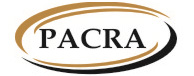 THE PATENTS AND COMPANIES REGISTRATION AGENCYThe Companies Act, 2017(Act No. 10 of 2017)____________The Companies (Prescribed Forms) Regulations, 2018(Section 272)Available at www.pacra.org.zmNO CHANGE RETURNNO CHANGE RETURNNO CHANGE RETURNNO CHANGE RETURNNO CHANGE RETURNNO CHANGE RETURNPART ACOMPANY DETAILSPART ACOMPANY DETAILSPART ACOMPANY DETAILSPART ACOMPANY DETAILSPART ACOMPANY DETAILSPART ACOMPANY DETAILSCompany Number Indicate the 12 digit registration numberCompany Number Indicate the 12 digit registration numberCompany Name Indicate the name as captured on the certificate of incorporationCompany Name Indicate the name as captured on the certificate of incorporationPhone NumberInclude the international code (e.g. +260 for Zambia)MobilePhone NumberInclude the international code (e.g. +260 for Zambia)LandlineEmail AddressEmail AddressPART BANNUAL RETURN DETAILSPART BANNUAL RETURN DETAILSPART BANNUAL RETURN DETAILSPART BANNUAL RETURN DETAILSPART BANNUAL RETURN DETAILSPART BANNUAL RETURN DETAILSType of CompanySelect one type of Company by marking with “X”. In case of Public Limited Companies, attach annual audited Financial Statements and updated Beneficial Ownership information.Type of CompanySelect one type of Company by marking with “X”. In case of Public Limited Companies, attach annual audited Financial Statements and updated Beneficial Ownership information.Private Limited By SharesType of CompanySelect one type of Company by marking with “X”. In case of Public Limited Companies, attach annual audited Financial Statements and updated Beneficial Ownership information.Type of CompanySelect one type of Company by marking with “X”. In case of Public Limited Companies, attach annual audited Financial Statements and updated Beneficial Ownership information.Private Limited By GuaranteeType of CompanySelect one type of Company by marking with “X”. In case of Public Limited Companies, attach annual audited Financial Statements and updated Beneficial Ownership information.Type of CompanySelect one type of Company by marking with “X”. In case of Public Limited Companies, attach annual audited Financial Statements and updated Beneficial Ownership information.Unlimited Private Company Type of CompanySelect one type of Company by marking with “X”. In case of Public Limited Companies, attach annual audited Financial Statements and updated Beneficial Ownership information.Type of CompanySelect one type of Company by marking with “X”. In case of Public Limited Companies, attach annual audited Financial Statements and updated Beneficial Ownership information.Public Limited CompanyCompany CategorySelect category of Company by marking with “X”Company CategorySelect category of Company by marking with “X”Local BankCompany CategorySelect category of Company by marking with “X”Company CategorySelect category of Company by marking with “X”Foreign BankCompany CategorySelect category of Company by marking with “X”Company CategorySelect category of Company by marking with “X”Insurance CompanyCompany CategorySelect category of Company by marking with “X”Company CategorySelect category of Company by marking with “X”Re-Insurance CompanyCompany CategorySelect category of Company by marking with “X”Company CategorySelect category of Company by marking with “X”Bureau De Change Company CategorySelect category of Company by marking with “X”Company CategorySelect category of Company by marking with “X”Financial InstitutionCompany CategorySelect category of Company by marking with “X”Company CategorySelect category of Company by marking with “X”Other (Specify)PeriodIndicate the years to which the annual return relatesPeriodIndicate the years to which the annual return relatesDate of Financial Year EndDate of Financial Year EndPART CDECLARATION PART CDECLARATION PART CDECLARATION PART CDECLARATION PART CDECLARATION PART CDECLARATION I, the undersigned, declare that there has been no change in any given particulars of the company since the date of the last returnFirst Name:Surname:Capacity:          Director                            Secretary            Receiver/LiquidatorSignature:                                                      Date:I, the undersigned, declare that there has been no change in any given particulars of the company since the date of the last returnFirst Name:Surname:Capacity:          Director                            Secretary            Receiver/LiquidatorSignature:                                                      Date:I, the undersigned, declare that there has been no change in any given particulars of the company since the date of the last returnFirst Name:Surname:Capacity:          Director                            Secretary            Receiver/LiquidatorSignature:                                                      Date:I, the undersigned, declare that there has been no change in any given particulars of the company since the date of the last returnFirst Name:Surname:Capacity:          Director                            Secretary            Receiver/LiquidatorSignature:                                                      Date:I, the undersigned, declare that there has been no change in any given particulars of the company since the date of the last returnFirst Name:Surname:Capacity:          Director                            Secretary            Receiver/LiquidatorSignature:                                                      Date:PART D PARTICULARS OF PERSON LODGING DOCUMENT PART D PARTICULARS OF PERSON LODGING DOCUMENT PART D PARTICULARS OF PERSON LODGING DOCUMENT PART D PARTICULARS OF PERSON LODGING DOCUMENT PART D PARTICULARS OF PERSON LODGING DOCUMENT PART D PARTICULARS OF PERSON LODGING DOCUMENT First NameFirst NameSurnameSurnameGenderGenderDate of BirthDate of BirthNationalityNationalityIdentity TypeFor Zambians: NRC For non-Zambians: NRC/Passport/ Driver’s Licence/Resident PermitIdentity TypeFor Zambians: NRC For non-Zambians: NRC/Passport/ Driver’s Licence/Resident PermitIdentity NumberIdentity NumberPhone Numbers Include the international code (e.g. +260 for Zambia)MobilePhone Numbers Include the international code (e.g. +260 for Zambia)LandlineEmail AddressEmail AddressPhysical AddressPlot/House/ VillagePhysical AddressStreetPhysical AddressAreaPhysical AddressTownPhysical AddressProvincePhysical AddressCountrySignature:                                                         Date:Signature:                                                         Date:Signature:                                                         Date:Signature:                                                         Date:Signature:                                                         Date: